Appendix A. Supplementary MaterialEfficient Biosorption of Pb(II) on Pteris vittata L. from Aqueous Solution Using Pulsed Plate Column TechniqueSmruthi Prabhua, Govindan Srinikethana, Smitha Hegdeb,*a Department of Chemical Engineering, National Institute of Technology Karnataka, Surathkal, Mangaluru- 575 025, India b Nitte University Center for Science Education and Research (NUCSER), Paneer Campus, Deralakatte, Mangaluru- 575 018, Indiab,* Corresponding author. Email address: smitha.hegde@nitte.edu.in    Telephone number: +91 9886036077Number of texts: 2 sections, 9 sub-sectionsNumber of tables: 6Number of figures: 6CONTENTText S1 Supplementary information for Materials and MethodsText S1.1 Pb(II) biosorption and desorption studyText S1.2 Pulsed- plate columnText S1.3 Kinetic and Isotherm modelsText S1.4 Characterization of Pteris vittata L. pinnae-based biosorbentText S1.5 Proximate analysis of the biosorbentsText S1.6 Statistical AnalysisText S2 Supplementary information for Results and DiscussionText S2.1 Determination of equilibrium contact timeText S2.2 Detailed discussion on pteridophyte-based sorbentsText S2.3 Evaluation of Pulsed Plate Column experimental dataTable S1 Characteristics of powdered and pelletized biosorbentTable S2 Games-Howell Multiple Comparisons for metal uptake efficiency at different metal concentrationsTable S3 Sorption of lead at randomly selected metal to dosage ratiosTable S4 Intra-particle diffusion constants for Pb(II) ion uptake by pelletized biosorbent at dosage 10, 15 and 20 mg/LTable S5 Parameters of Pseudo-second order kinetic model for the sorption of Pb(II) on the powdered and pelletized biosorbentsTable S6 Comparison of maximum Pb(II) sorption capacity of untreated-Pteris vittata L. pinnae powder with other pteridophyte-based sorbentsFig. S1 Schematic of a compression system: (a) the manual press, (b) die of the pellet press and (c) representative pelleting set-up. Dimensions: It includes a cylindrical die (with a diameter of 12 mm, length of 34 mm and 13 mm in the presence of the pedestal) and a press (11.88 mm in diameter)Fig. S2 Amount of Pb(II) ion biosorbed versus timeFig. S3 Effect of sorbate to sorbent dosage ratio on Pb(II) sorption. Particle size= 150 to ≤300 μm, Contact time=120 min, Temperature= 30 °C, pH =5Fig. S4 Uptake of Pb(II) by the pelletized biosorbent at varied initial Pb(II) concentrations. Means that do not share a letter are significantly differentFig. S5 SEM micrograph of Pteris vittata L. pellets with corn starch binderFig. S6 ATR- FTIR spectra peak frequencies and corresponding possible functional groups of Pteris vittata L. pinnae powder and pellets before (1 and 3) and after lead adsorption (2 and 4)Text S1 Supplementary information for Materials and MethodsText S1.1 Pb(II) biosorption and desorption studyThe lead [Pb(II)] solutions were prepared in deionized water using Pb(NO3)2 (Merck Life Science Pvt. Ltd., Mumbai, India). The best-operating conditions were determined from the batch studies. 1g/L adsorbent dosage was contacted with the lead solution taken in stoppered Erlenmeyer flasks (250 mL) and agitated at 150 rpm in an electrically thermostatic reciprocating shaker (Scigenics Biotech Orbitek, Chennai, India) unless otherwise mentioned. To determine the effect of individual aforementioned parameters, all other parameters except it were kept constant. Post the experiments, contents of the flasks were filtered through a Whatman filter paper and the filtrate was then analyzed for the residual Pb(II) concentrations. A GBC 932 plus flame atomic absorption spectrometer equipped with deuterium lamp background correction, was used to determine the Pb(II) concentrations of the liquid samples at a wavelength, 261.4 nm.The biosorbent from the most efficient desorbing agent was separated, washed with deionized water and dried. The adsorbate-free biosorbent was once more introduced into 100 mg/L lead solution for the next adsorption-desorption cycle. Calculations were made as mentioned elsewhere.[1]Text S1.2 Pulsed- plate columnThe column is made of a vertical Perspex tube of 6.8 cm inner diameter, 7.4 cm outer diameter and 62 cm height. It consists of a stack of three perforated brass plates with a plate spacing of 3.2 cm mounted on a central shaft. Each plate consisted of holes, 2 mm in diameter. The frequency of pulsation was controlled using a variable voltage speed regulator and the amplitude of pulsation was set by changing the position of the crankshaft in the slider/ crankshaft arrangement. This arrangement allows the pulsation of the plate-stack at required amplitude and frequency.  The column inlet and outlet was through a port at 7.7 cm and 37.8 cm, respectively from the bottom of the column. The working volume of the column was 1 L.Text S1.3 Kinetic and Isotherm modelsKinetic studiesThe kinetics experimental data was obtained from the equilibrium time studies. It was calculated by contacting 0.1 g of the powdered biosorbent and 10 g of pelletized biosorbent with 100 mg/L Pb(II) solution of pH 5 at 30 °C. Aliquots of solution were taken every 15 minutes for the first two hours and then every 60 min up to 360 min. The linearized Pseudo-first order kinetic model is given by Eq. (1).                                                                                                     (1)Where qe and qt (mg/g) are the adsorption capacities at equilibrium and time t (min), respectively. Kpl (min−1) is the pseudo-first-order rate constant for the kinetic model. The linearized Pseudo-second order kinetic model is given by Eq. (2).                                                                                                            (2)Where t (min) is time, qt (mg/g) is the uptake capacity at t and k (g mg-1min-1) shows the equilibrium rate constant of pseudo-second order adsorption, qe the amount adsorbed (mg/g) at equilibrium.  (mg/(g·min)),  initial adsorption rate.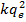 The Intra-particle diffusion model is of major interest as the adsorption rate in most of the liquid systems is determined by internal diffusion. Adsorption may be controlled by one or more stages such as liquid film diffusion, macro-, meso- and micro-pore diffusion constitutes the various stages.[2] The model is given by Eq. (3).[3]C                                                                                                                      (3)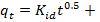 Where Kid, the intra-particle diffusion rate constant (mgg-1min-1/2) is the slope obtained from the plot of qt versus t0.5. The intercept of the plot, C (mgg-1) is a constant that describes the thickness of the boundary layer and gives an idea on its effect.[4]Isotherm studiesIn the present study, the adsorption isotherms were determined by varying the metal ion concentrations. Langmuir model assumes monolayer and finite adsorption. A dimensionless constant known as the separation factor (RL) was determined to interpret the sorption type. Separation factor (RL) is given by the equation: , where Co is the highest initial metal ion concentration (mg/L) and KL is the Langmuir constant (L/mg). When, RL> 1: unfavourable; RL< 0: unfavourable; RL = 1: favourable (linear); 0 <RL< 1: favourable; RL= 0: irreversible sorption.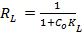 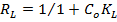 Freundlich model does not restrict to monolayer and uniform adsorption. The adsorption is found to be infinite with the increase in the adsorbate concentration. The linear form of the model is given by Eq. (4).                                                                                                       (4)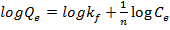 Where qe is the amount of metal adsorbed (mg/g), Ce is the equilibrium concentration of the metal (mg/L). The plot, log Ce versus logqe is considered for the Freundlich model and is linear. kf and n are the Freundlich constants that are calculated from the intercept and slope of the graph respectively. If Freundlich constant (1/n) is close to zero the nature of adsorption is assumed to be heterogeneous, if below unity the nature of adsorption is chemisorption or if the value is above unity, co-operative adsorption is assumed to be the nature of adsorption.[5]Text S1.4 Characterization of Pteris vittata L. pinnae-based biosorbentScanning Electron Microscope and Energy Dispersive X-Ray AnalysisThe SEM analysis of the native and the pelletized biosorbent was accomplished using JSM-7600F Field Emission Gun-Scanning electron microscope. The surface characteristics of the powdered and the pelletized biomass were compared. Samples were previously assembled on an aluminium holder using carbon tape and sputtered with a thin layer of gold to improve their conductivity. Finally, the prepared samples were introduced into the microscope chamber with a high vacuum. The elemental analysis of the native biosorbent was done by the using SEM-EDX.  The changes in the elemental composition after metal loading on the biosorbent were studied.ATR- FTIR analysisTo identify the functional groups, ATR-FTIR (Brucker Eco-ATR) spectrum of the native and the pelletized biosorbent, before and after its introduction to the metal solution was ascertained. Pre-weighed amount of the sample was analysed to avoid any discrepancy in the results.Text S1.5 Proximate analysis of the biosorbents Proximate analysis of both the forms of biosorbent was done according to ASTM D2867-09 for moisture content, ASTM E1755-01 for ash content, ASTM D5832-98 for volatile matter and ASTM E1756-08 for total solids in the biomass. Ultimate analysis i.e., C, H, N and O (C= 44.55%, H= 5.803%, N= 2.35% and O= 27.28%) of the biosorbent was analyzed using an elemental analyzer (Thermo Finnigan FLASH EA 1112 Series, Italy). The loose bulk density of the powdered biosorbent was determined according to ASTM D7481-09.Text S1.6 Statistical AnalysisData gathered were subjected to Shapiro-Wilk Test of Normality. Based on the Normality test, one-way analysis of variance (ANOVA) at 5% level of significance was applied to determine if there were any statistically significant differences between the means of the independent groups. Since the sample size was small, one-way ANOVA option, Welch’s ANOVA was applied to determine the significant difference. Upon validation of all the assumptions, intergroup mean values were compared using Post Hoc Tukey’s Test. If the assumption of equal variance (Levene Test) was violated, Games-Howell test was applied to the data for multiple comparisons. Statistical Package for the Social Sciences (SPSS) for Windows software was used for statistical analysis. Text S2 Supplementary information for Results and DiscussionText S2.1 Determination of equilibrium contact timeEquilibrium time was determined by contacting 0.1 g of the biosorbent with 100 mL of 100 mg/L lead solution of pH 5. Aliquots of solution were taken every 10 minutes for the first two hours. Care was taken such that the final volume of the solution did not reduce more than 5% of the initial volume.Text S2.2 Detailed discussion on pteridophyte-based sorbentsAlthough Azolla filiculoides, H2O or MgCl2 treated and activated form shows higher metal uptake, it is attributed to its algal association in addition to being treated.[6, 7] The wide distribution of Pteris vittata L. in the Indian subcontinent increases its potential to be used as a biosorbent due to the unrestricted availability of the biomass as compared to habitat-specific Azolla filiculoides. Pteris vittata L. pinnae powder shows good metal uptake capacity in its pristine form but the Pb(II) removal per gram of the biosorbent reduced during pelleting. The sorption capacity of the pristine biomass can be further improved by subjecting it to activation or chemical modification.[8]Text S2.3 Evaluation of Pulsed Plate Column experimental dataBreakthrough curves (Ct/Ci vs. time, t) were obtained from the data generated by the Pulsed Plate column experiments. The various parameters associated with the column studies were analysed using the following equations.The maximum Pb(II) adsorption capacity of the biosorbent in the column, qtotal in mg for a given inlet concentration of Pb(II) and flow rate is given by Eq. (5).                                                                                                      (5)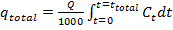 Where Ct is the adsorbed Pb(II) concentration (mg/L) at time, t and Q is the volumetric flow rate (mL/min).Total amount of Pb(II) sent to the column (in mg) was obtained using Eq. (6).                                                                                                                     (6)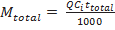 Where Ci is the inlet Pb(II) concentration (mg/L) and ttotal is the total time the column is operated. The metal uptake by the biosorbent in the column was determined by using Eq. (7).                                                                                                                            (7)                                                                                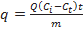 Where Q is the volumetric flow rate (L/h), Ci is the initial Pb(II) concentration, Ct is the Pb(II) concentration at time, t and m is the biosorbent mass.Pb(II) removal efficiency (%) of the column is given by the ratio of the maximum Pb(II) adsorption capacity of the biosorbent in the column, qtotal to the total amount of Pb(II) sent to the column,  as shown in Eq. (8).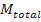                                                                                           (8)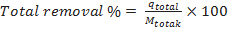 Table S1 Characteristics of powdered and pelletized biosorbentTable S2 Games-Howell Multiple Comparisons for metal uptake efficiency at different metal concentrationsTable S3 Sorption of lead at randomly selected metal to dosage ratios*Table S4 Intra-particle diffusion constants for Pb(II) ion uptake by pelletized biosorbent at dosage 10, 15 and 20 mg/L*Kid1 and C1 represent the macropore and mesopore diffusion. Kid2 and C2 represent the micropore diffusion stage. It is evident upon comparing the Kid values for the macropore and micropore diffusion stages that micropore diffusion is the rate determining step as the constants, Kid2 (micropore diffusion constant) were lower than those for the Kid1 (macropore diffusion constant). Both, Kid1and Kid2 constants were in the following order: 10> 15> 20 mg/L. Lower the Kid value, slower is the diffusion process. Hence internal diffusion of Pb(II) was fast at pellet dosage of 10 mg/L and slowest at 20 mg/L. Thus, justifying the trend obtained for Pb(II) uptake at various pellet dosages. The effect of boundary layer is greater at the micropore diffusion stage (C2) than at the macropore stage (C1) as C2> C1.Table S5 Parameters of Pseudo-second order kinetic model for the sorption of Pb(II) on the powdered and pelletized biosorbentsTable S6 Comparison of maximum Pb(II) sorption capacity of untreated-Pteris vittata L. pinnae powder with other pteridophyte-based sorbents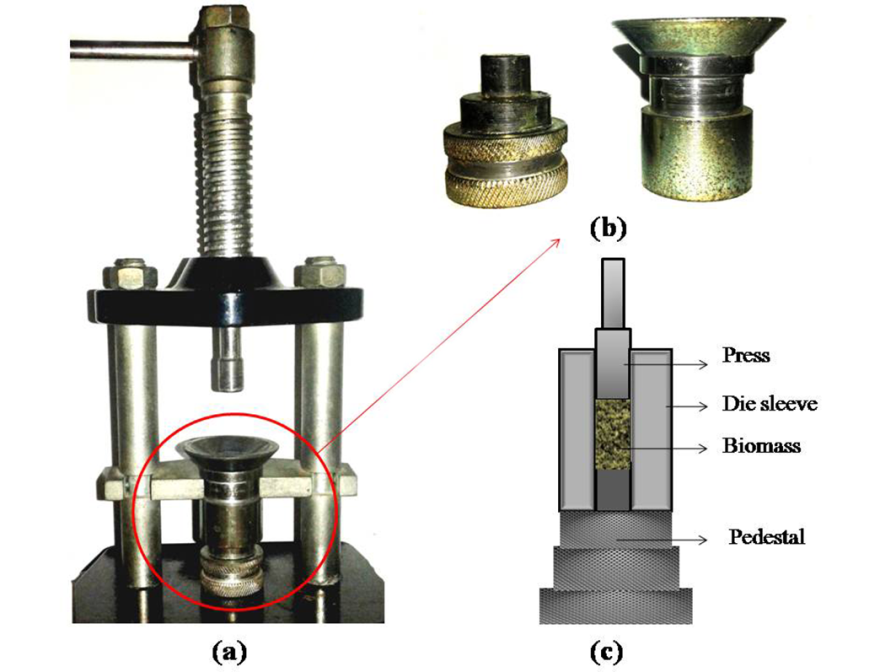 Fig. S1 Schematic of a compression system: (a) the manual press, (b) die of the pellet press and (c) representative pelleting set-up. Dimensions: It includes a cylindrical die (with a diameter of 12 mm, length of 34 mm and 13 mm in the presence of the pedestal) and a press (11.88 mm in diameter)Fig. S2 Amount of Pb(II) ion biosorbed versus timeFig. S3 Effect of sorbate to sorbent dosage ratio on Pb(II) sorption. Particle size= 150 to ≤300 μm, Contact time=120 min, Temperature= 30 °C, pH =5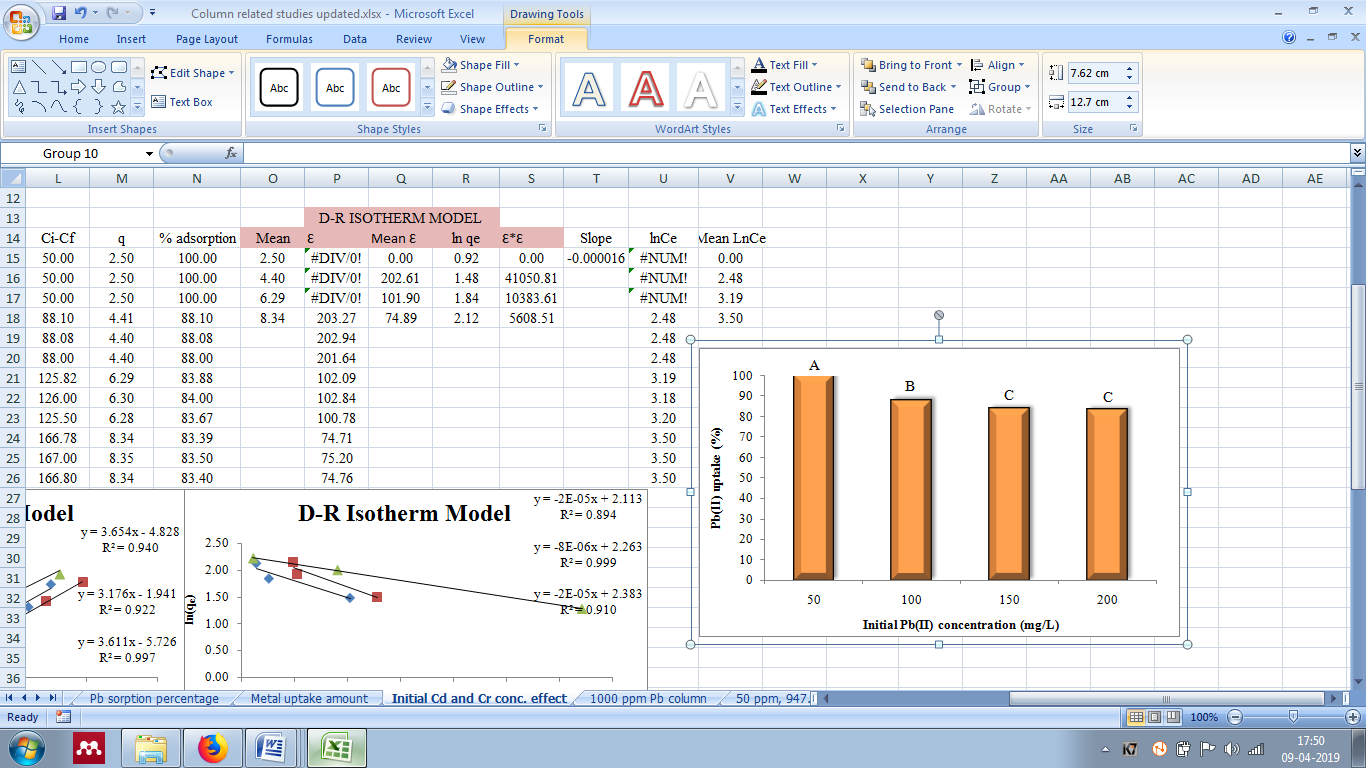 Fig. S4 Uptake of Pb(II) by the pelletized biosorbent at varied initial Pb(II) concentrations. Means that do not share a letter are significantly different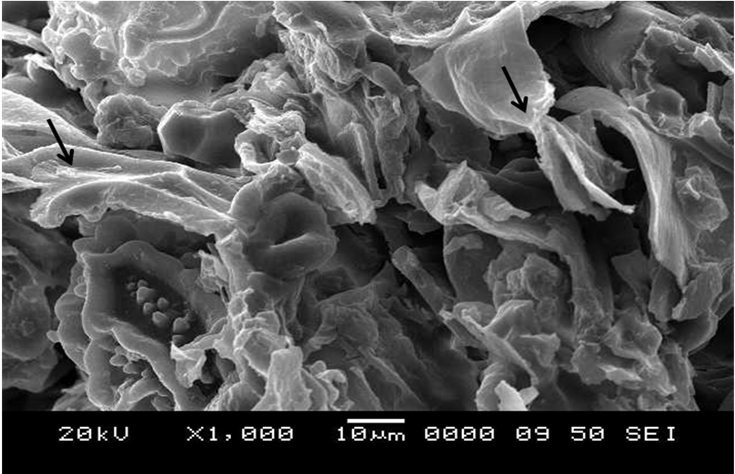 Fig. S5 SEM micrograph of Pteris vittata L. pellets with corn starch binder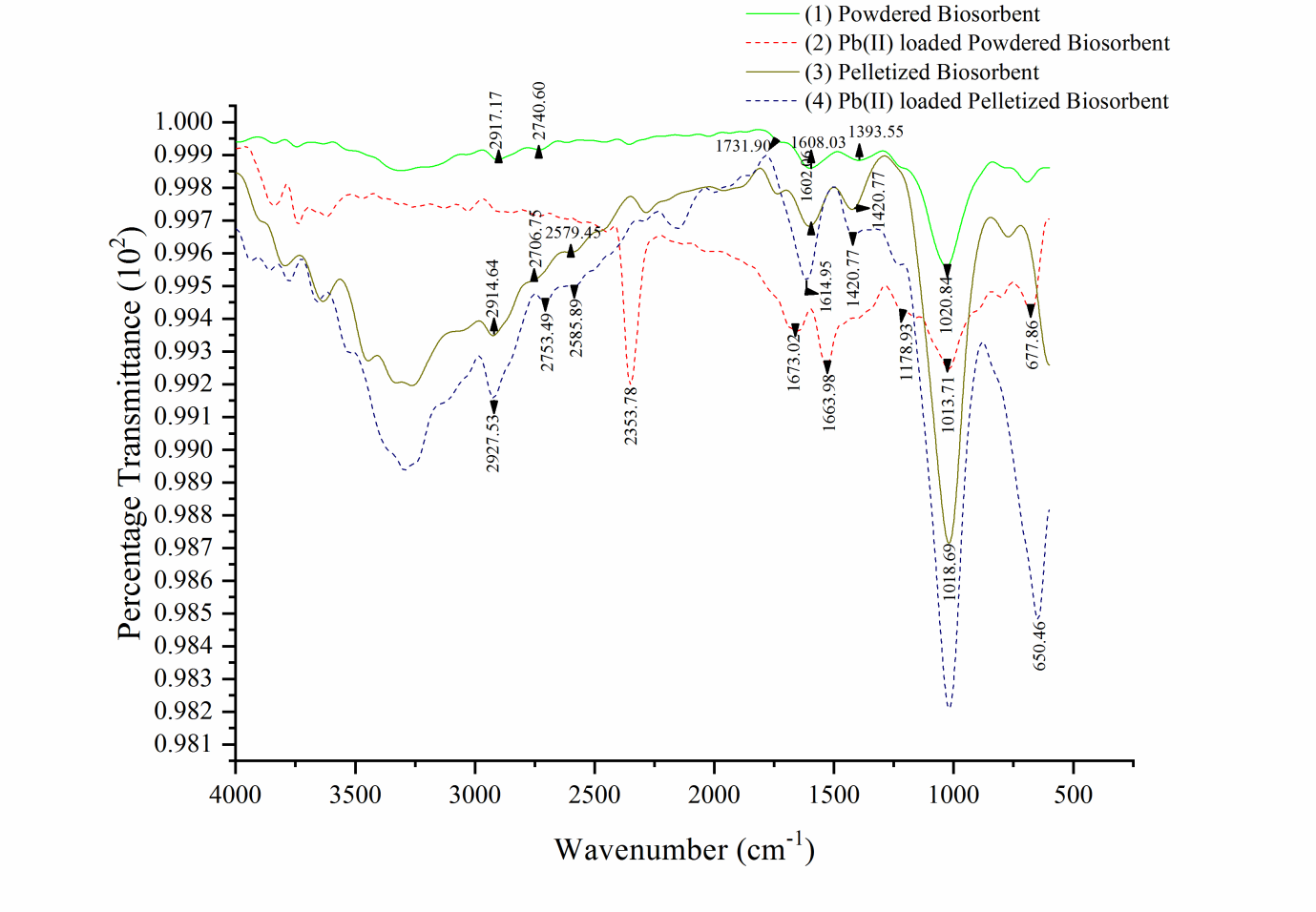 Fig. S6 ATR- FTIR spectra peak frequencies and corresponding possible functional groups of Pteris vittata L. pinnae powder and pellets before (1 and 3) and after lead adsorption (2 and 4)ReferencesMata, Y.N.; Blázquez, M.L.; Ballester, A.; González, F.; Muñoz, J.A. (2010) Studies on sorption, desorption, regeneration and reuse of sugar- beet pectin gels for heavy metal removal. J. Hazard. Mater., 178: 243-248.Fierro, V.; Torné-Fernández, V.; Montané, D.; Celzard, A. (2008) Adsorption of phenol onto activated carbons having different textural and surface properties. Microporous Mesoporous Mater 111:276-284. Tarawou, T.; Young, E. (2015) Intraparticle and Liquid film diffusion studies on the adsorption of Cu2+ and Pb2+ ions from aqueous solution using powdered cocoa pod (Theobroma cacao). IRJET, 2: 236-243.Tsibranska, I.; Hristova, E. (2011) Comparison of different kinetic models for adsorption of heavy metals onto activated carbon from apricot stones. Bulg. Chem. Commun., 43: 370-377.Foo, K.Y.; Hameed, B.H. (2009) Insights into the modeling of adsorption isotherm systems. Chem. Eng. J., 156: 2-10.Ganji, M.T., Khosravi, M.; Rakhshaee, R. (2005) Biosorption of Pb, Cd, Cu and Zn from the wastewater by treated Azolla filiculoides with H2O2/ MgCl2. Int. J. Environ. Sci. Technol., 1: 265-271.Khosravi, M.; Rakhshaee, R.; Ganji, M.T. (2005) Pre- treatment process of Azolla filiculoides to removal Pb(II), Cd(II), Ni(II) and Zn(II) from aqueous solution in the batch and fixed- bed reactors. J. Hazard. Mater., 127: 228-237.Prabhu, S.G.; Srinikethan, G.; Hegde, S. (2018) Surface treated Pteris vittata L. pinnae powder used as an efficient biosorbent of Pb(II), Cd(II) and Cr(VI) from aqueous solution. Int. J. Phytoremediation, 20: 947-956.Soniya, L.; Krishnakumar, G. (2015) Biosorption of heavy metals from aqueous solution using Mangrove fern Acrostichum aureum L. leaf biomass as a sorbent. Int. Res. J. Environ. Sci., 4: 25-31.Ho, Y.S.; Chiu, W.T.; Hsu, C.S.; Huang, C.T. (2004) Sorption of lead ions from aqueous solution using tree fern as a sorbent. Hydrometallurgy, 73: 55-61.Biosorbent typeBiosorbent typeNative powdered biosorbentPelletized biosorbentProximate Analysis(Wt %)Moisture1.67± 0.292.70± 0.17Proximate Analysis(Wt %)Ash13.46± 1.668.22± 0.20Proximate Analysis(Wt %)Volatile matter85.83± 1.9789.20± 1.00Total solidsTotal solids98.33± 0.2997.44± 0.29Bulk density (kg/m3)Bulk density (kg/m3)185.33± 3.51508.94- 777.42Comparison of metal uptakeComparison of metal uptakeMean Difference Sig.Comparison of metal uptakeMean Difference Sig.10015014.25*.006100-43.70*.02210020031.13*.001150-29.45.05810025037.65*.000        200-12.57.26110030043.70*.022 300   250-6.057.70410035046.63*.0003502.93.97110040041.88*.001400-1.82.99710045047.78*.0004504.07.900150100-14.25*.006100-46.63*.00015020016.88*.024150-32.38*.00015025023.39*.000200-15.50*.02415030029.45.058350   250-8.99*.00215035032.38*.000   300-2.93.97115040027.63*.000400-4.75*.01315045033.52*.0004501.14.775200100-31.13*.001100-41.88*.001200150-16.88*.024150-27.63*.0002002506.51.157200-10.75.06620030012.57.261400   250-4.23*.03320035015.50*.0243001.82.99720040010.75.0663504.75*.01320045016.64*.0144505.90*.031250100-37.65*.000100-47.78*.000250150-23.39*.000150-33.52*.000250200-6.51.157200-16.64*.0142503006.06.704450   250-10.13*.0022503508.99*.002300-4.07.9002504004.23*.033350-1.14.77525045010.13*.002400-5.89*.031Initial metal concentration (mg/L)Dosage (g/L)Metal to dosage ratio (g/g)Metal uptake (mg/g)SD1002.000.0547.142.991503.000.0539.892.992004.000.0544.332.992505.000.0544.382.991001.000.1085.845.801501.500.1079.045.802002.000.1075.665.802502.500.1072.185.801000.750.13108.0111.001501.130.1397.3911.002001.500.1389.4411.002501.880.1382.3211.00Kid1 (mgg-1min-1/2)Kid1 (mgg-1min-1/2)Kid1 (mgg-1min-1/2)C1C1C1Kid2 (mgg-1min-1/2)Kid2 (mgg-1min-1/2)Kid2 (mgg-1min-1/2)C2C2C210 mg/L15 mg/L20 mg/L10 mg/L15 mg/L20 mg/L10 mg/L15 mg/L20 mg/L10 mg/L15 mg/L20 mg/L0.080.070.055.250.420.710.040.000.003.095.504.60qe(mg/g)Theoretical qe (mg/g)R2POWDERED Pteris vittata L. BASED BIOSORBENTPOWDERED Pteris vittata L. BASED BIOSORBENTPOWDERED Pteris vittata L. BASED BIOSORBENT85.3290.900.997PELLETIZED Pteris vittata L. BASED BIOSORBENTPELLETIZED Pteris vittata L. BASED BIOSORBENTPELLETIZED Pteris vittata L. BASED BIOSORBENT9.5910.420.995AdsorbentMaximum Biosorption Capacity (mg/g)ReferencePristine Pteris vittata L. pellets8.40Present studyAcrostichum aureum L28.57Soniya and Krishnakumar[9]Tree fern40.00Ho et al.[10]Pteris vittata L.HNO3 treated51.55Prabhu et al.[8]Pteris vittata L.CaCl2 treated90.91Prabhu et al.[8]Pteris vittata L. pinnae powder (pristine)125.00Present StudyPteris vittata L.NaOH treated133.33Prabhu et al.[8]Azolla filiculoides (dry)H2O or MgCl2 treated228.00Ganji et al.[6]Azolla filiculoides (Activated)271.00Khosravi et al.[7]